Handbook for parents / Příručka pro rodičeYear 1 Content/ObsahOUR VISION AND GOALS/NAŠE VIZE A CÍLE…………………………………………………………………2OUR TEAM/ NÁŠ TÝM ..…………………………………………………………………….………………………..4SCHOOL CONTACTS/ KONTAKT NA ŠKOLU……………………………………..………………….………..5RULES AND POLICY/PROVOZNÍ ŘÁD A PRAVIDLA………………………………………………………….6SCHOOL UNIFORM/ ŠKOLNÍ UNIFORMA……………………………………………………………………….10LIST OF ITEMS FOR PRESCHOOL/SEZNAM VĚCÍ DO ŠKOLKY……..………………………………….11ARRIVALS AND DEPARTURES/PŘÍCHODY A ODCHODY………………………………………………….12CHILD ABSENCE AND ILLNESS/NEPŘÍTOMNOST DÍTĚTE A NEMOCI,OMLOUVÁNÍ …………..13ADAPTATION TO A NEW ENVIRONMENT/ADAPTACE NA NOVÉ PROSTŘEDÍ…………………….15EDUCATIONAL THEME PLAN/TÉMATICKÝ VZDĚLÁVACÍ PLÁN…………………………………………17OUR VISION AND GOALS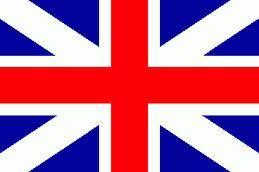 Our Primary Programme begins in Year I, for children aged 5 to 6. This programme is the first part of the Key Stage 1 of the British National Curriculum. The teaching languages in Year I class is English and Czech, but the children in Year I class have a couple of hours in the Czech language because of the preparation for the bilingual programme in our Primary school.Year I class programme is followed by fully bilingual classes Year II - Year X. In the bilingual programme of Beehive primary school the children are taught in accordance with the Czech and British curriculum and this leads to their mutual connections.For children, native speakers or foreigners, the international programme is prepared in a way that offers education only according to the British National Curriculum. To support bilingual education, we use also the elements from the program Starting together. This educational policy is oriented to a child and it is focused on their soft skill abilities as cooperation competence, self-reflection, communication skills, so that the child is able to practically interconnect knowledge from different areas.At Beehive International School, we realise that education is a lifelong process and thus we strive to provide the best possible start for each and every student in terms of their academic, physical, social and emotional development. In order to achieve these goals, we believe in using not only material resources, but also a personal and caring touch. Our philosophy is simple, “a happy student is a good student”. Through our years of experience, we have learned that our students thrive and are happiest when they are encouraged in every aspect of their development. This simple philosophy has allowed our students to develop greater self confidence, work better as a team, be more respectful to others and learn with greater ease.NAŠE VIZE A CÍLE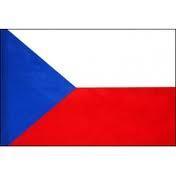 Náš Primary Programme začíná třídou Year I, pro děti od 5ti do 6ti let. Tento program je první součástí Key Stage 1 z British National Curriculum. Výukovými jazyky ve třídě Year I jsou jazyk anglický a jazyk český, a to z důvodu přípravy na bilingvní program naší základní školy.
Na třídu Year I tak navazuje plně bilingvní či mezinárodní program tříd Year II – Year X. V bilingvním programu základní školy Beehive jsou děti vyučovány v souladu s českým a britským kurikulem, a dochází tak k jejich vzájemnému propojení.
Pro děti, rodilé mluvčí či cizince, je připraven mezinárodní program, který nabízí výuku pouze podle British National Curriculum. Pro podporu bilingvního vzdělávání využíváme také prvky z programu Začít spolu. Tento pedagogický přístup je orientován na dítě a zaměřuje se na rozvoj měkkých dovedností, tedy schopnost spolupráce, sebereflexe, komunikační dovednosti, a dítěti současně umožňuje prakticky propojit znalosti z různorodých oblastí. Mezinárodní škola Beehive International School si uvědomuje, že vzdělávání je celoživotní proces, a proto se snaží zajistit pro každého jednotlivého studenta nejlepší možný start z hlediska jeho studijního, fyzického, sociálního a emocionálního rozvoje. Věříme, že k dosažení těchto cílů jsou zapotřebí nejen materiální zdroje, nýbrž také osobní kontakt a péče.Naše filozofie je prostá: „spokojený student je dobrý student“. Léta zkušeností nás naučila, že naši studenti prospívají a jsou nejspokojenější pokud jsou podporováni v každém směru jejich rozvoje. Tato jednoduchá filozofie umožňuje našim studentům vypěstovat si více sebedůvěry, pracovat lépe jako tým, být k ostatním zdvořilejší a snadněji se tak učit.School Contact/Kontakt na školuPre-school address/Adresa školkySoběslavská 64PRAHA 3, 130 00Mateřská škola a základní škola Beehive s.r.o.Na Šafránce 9Praha 10, 101 00Account no/ číslo účtu: 43-8835510267/0100Baby Bee s.r.o.Na Šafránce 9Praha 10, 101 00Account no/ číslo účtu: Pre-nursery: 51-1041480287/0100Tel: +420 272 653 130www.beehive.czMarkéta Papežová, Executive Directorpapezova@beehive.cz, +420 724 955 292, Adéla Březinová, Junior Managerbrezinova@beehive.cz , +420 775 191 727Sarah Svobodová, head teacher of english lessonsvobodova@beehive.cz, +420 776 677 573Petra Madarászová, head teacher of czech lessonmadaraszova@beehive.czJana Němcová, uniforms for Year 1uniforms@beehive.czPlatby/ payments: payments@beehive.czBeehive Preschool rules and policy1. Beehive Pre-school is open every day (Monday – Friday) from 8am    to 5:30pm.2.  Parent(s) hand their child over to the teacher and the teacher keeps a record of attendance, and only on the premises of Beehive Preschool.  From this time Beehive Preschool takes responsibility for the child. When picking up children, the teacher hands over the child to the parent or guardian, who then takes responsibility for the child. 3.Beehive Pre-school offers various types of attendance that are mentioned in the Agreement conditions, where the half-day programme finishes at 1pm, program finishes at 3:15pm and the full-day programme finishes at 5:30pm. By this time the child should leave the school with his/her parents. In case of late pick up there will be a special fee of 300,-Kč for every 30 minutes delayed, which will be confirmed by the parent with their signature on the attendance sheet. This fee will be invoiced at the end of each month.4. For safety and operational reasons, the school can not take the child before 8.00 am without prior agreement with the school.5. The school organizes 1 winter camp and 1 spring camp during the year, which is not included in the school fee.  The school stays open during these trips only if 7 or more students are interested in staying.  In some cases the school closes without refunds. This offer is open only to children who a) have already reached min. 3 years old in September of the school year for spring camp and b) have already reached min. 4 years old in September of the school year for winter camp. Younger children can participate in these camps only with prior consent of the school.   6. Children are insured by school insurance for the risk of injury, loss of clothes or personal belongings, or for damage caused by the child.7. Parents have the right to ask the teachers for information about behavior and education results of their child during set up parent meetings (see school calendar) or at a different agreed upon time. It is not permitted to disturb lessons with questions for the teacher.  8. If parents have requests about attendance, information about their child, or extra needs, they must contact the office.  9. Children are not allowed to bring personal toys or other items (bracelets, rings, mobile phones, tablets, etc) from home, to school.  The school is not responsible for the loss or damage of these toys or items at school or on school trips.  10. Parents can bring their child to school only in good health, which means without a higher temperature, colds, infections or other visible signs of sickness. If a child gets sick in school, parents are asked, by phone, to pick up their child from school as soon as possible. The school reserves the right to decide whether or not the child is sick and needs to be picked up.  This decision can be reversed only with a written doctor’s note.  11. All information about school organization, events, school camps, lesson     plans, weekly menu, etc. will be posted on the inside school doors, by email or in Edupage.12. Food – from Ecolandia - lunch is a choice of two kinds of main dishes     price of food for full day attendance (attendance to 3:15pm or 5:30 pm) is       138,-Kč (morning snack + hot lunch + afternoon snack)for half day attendance (attendance to 1pm) is 113,- Kč (morning snack +hot  lunch). Lunches from Ekolandia company.Ekolandia is engaged in the preparation of meals for preschool and school facilities and meets the requirements set by the standards of the Ministry of Education for the composition of meals and representation of individual food groups called consumer basket.The menu will be published in the information system and there are two types of main dish to choose from, including soup. Lunch can only be not called until 9:45 a.m. the previous day through the Edupage system.Own meal - handling fee: 200 CZK / monthIn the case of bringing your own food, we ask you to pay a handling fee of CZK 200 per calendar month. The handling fee includes storage and dispensing of food. Please note that, due to hygenic reasons, bringing your own food is only permitted for medical reasons (diet restrictions, etc.).SNACKSMorning snack and afternoon snack can be cancelled on the Edupage website (or by mobile application) at the latest 9:45am on the day.PAYMENTFood is paid per semester. Payment information and the variable symbol will be sent to you.13. Information about the payment fee can be found in the Agreement conditions for the given school year.         14. If children attend any camps or extracurricular activities, he or she must have all     required things specified, otherwise the child will not be allowed to attend the        activity.  15.  In the event that a legal guardian wishes to celebrate their child's birthday in the      preschool during the daily program and wants the opportunity to bring a cake or        other dessert, the school reserves the right to make sure the cake was purchased         (not homemade) and a copy of receipt should be given to the teacher. Otherwise,        due to hygienic reasons, the school cannot accept the cake.  Provozní řád a pravidla MŠ Beehive1.  MŠ Beehive nabízí provoz denně (pondělí-pátek) od 8.00 do 17:30 hod.2. Rodiče nebo zákonný zástupce dítěte předávají osobně dítě učiteli, který vede záznam o docházce, a to výlučně v prostorách Mateřské školy Beehive, teprve tehdy Mateřská škola Beehive přebírá za svěření dítěte zodpovědnost. Při vyzvedávání předá učitel dítě zákonnému zástupci či osobě uvedené na seznamu “Dotazník při přijetí”, popřípadě na základě dodané plné moci a tímto přebírá daná osoba zodpovědnost za dítě. 3. MŠ Beehive nabízí několik variant docházky, jež jsou uvedeny ve smlouvě, tj. dopolední program do 13:00, program do 15:15 a celodenní program končící v 17:30 hod. Toto jsou časy, do kterých by měl žák  s rodiči opustit budovu školy. V případě pozdějšího vyzvednutí dítěte bude účtován zvláštní poplatek ve výši 300,- Kč za každých započatých 30 min. zpoždění, které potvrdí rodič svým podpisem v evidenci docházky dítěte. Tento poplatek  bude vyúčtován na konci každého kalendářního měsíce.4.  Z bezpečnostních a provozních důvodů nelze převzít dítě před 8.00 hod. bez předchozí domluvy s vedením školy.5. Škola organizuje vždy 1x ročně v zimním období, 1x v jarním období  výukové pobyty v přírodě, jejichž náklady nejsou zahrnuty v ceně školného. Budova školky zůstává během těchto  výjezdů v provozu pouze, pokud o její provoz projeví zájem minimálně 7 žáků. V jiném případě je budova školky bez náhrady uzavřena. Tato nabídka je určena pouze dětem, které a) dovršily min. 3 let v září daného školního roku pro jarní pobyt v přírodě a b) dovršily min. 4 let v září daného školního roku pro zimní pobyt v přírodě. Mladší děti se těchto pobytů mohou zúčastnit pouze s předchozím souhlasem školy.6. Děti jsou školkou připojištěni – úraz, ztráta oblečení a osobních předmětů, škoda způsobena dítětem.7. Rodiče dětí mají právo informovat se na chování a prospěch svého dítěte u vyučujících v určených konzultačních hodinách (viz příloha kalendářní rok) nebo po předchozí domluvě v jinou dobu. Není dovoleno narušovat v této souvislosti výuku.8. Veškeré změny, požadavky či informace provozního charakteru, které se týkají dítěte, jeho docházky či zvláštních potřeb konzultují rodiče s vedením školy.9. Do školy nepatří hračky ani jiné cenné předměty (řetízky, prstýnky, mobilní telephony, tablet aj.) z domova, za jejich ztrátu či poškození ve škole a při akcích pořádaných školou škola nezodpovídá.10. Do školy mohou rodiče přivést pouze dítě v dobrém zdravotním stavu,       tzn. bez horečnatých  stavů, nachlazení, infekčních chorob a jiných zřejmých      příznaků začínající nemoci.  Při náhlém onemocnění dítěte ve škole jsou rodiče      telefonicky informováni a jsou povinni si dítě co nejdříve ze školy vyzvednout.     Škola si vyhrazuje právo na posouzení zdravotního stavu dítěte, které může     zvrátit pouze písemné potvrzení dětského lékaře.11.Veškeré informace týkající se chodu školy - školní akce, termíny škol v přírodě,      plán výukových lekcí, jídelníček atd. budou průběžně zaznamenávány na      vývěskách u vstupních dveří, e-mailem nebo přes systém Edupage.12. Stravné – možnost volby obědů od firmy Ecolandia     Půldenní stravné (dopolední svačina +oběd) činí 113,- Kč (docházka do 13:00)     celodenní stravné (oběd + 2 svačiny) 138,-Kč (docházka 15:15 nebo 17:30). Nabízíme Vám obědy od společnosti Ekolandia.Firma Ekolandia se zabývá přípravou pokrmů pro předškolní a školní zařízení a splňuje požadavky dané normami Ministerstva školství pro složení pokrmů a zastoupení jednotlivých skupin potravin tzv. Spotřební koš.Jídelní lístek bude zveřejněn v informačním systému a je na výběr ze dvou druhů hlavního jídla včetně polévky. Oběd lze odhlašovat pouze do 9:45 hod předchozí den na následující den přes systém Edupage.  Vlastní strava: manipulační poplatek 200,-Kč/ kalendářní měsícV případě donášky vlastní stravy Vás žádáme o úhradu manipulačního poplatku ve výši 200 Kč za kalendářní měsíc. Manipulační poplatek zahrnuje uskladnění a výdej jídla. Prosím berte na vědomí, že donáška vlastní stravy je z hygienických důvodů povolena pouze na základě lékařského potvrzení (dietní omezení apod.).       Stravné je hrazeno ve dvou platbách, tj. pololetně a to k září a únoru daného      školního roku. Platební příkaz vám bude zaslán společně s variabilním symbolem.  Obědy a svačiny se přihlašují a odhlašují na webových stránkách https://beehive.edupage.org nebo přes mobilní aplikaci edupage.Objednání obědů: v případě, že neoznačíte druh jídla, bude dítěti automaticky objednán oběd č. 1.13. Informace k platbě školného naleznete ve smluvních podmínkách na daný školní       rok.14. Pokud se dítě zúčastňuje jednoho z našich kempů nebo kroužků musí mít       požadované věci a vybavení, jinak se nebude moci akce zúčastnit.    15. V případě, že má zákonný zástupce přání, aby dítě oslavilo své narozeniny ve             školce během denního programu a chce k této příležitosti přinést dort či jiný              zákusek, vyhrazuje si škola právo na to, aby dort byl zakoupen (nikoliv vlastní          výroby) a i s kopií účtenky předán vyučujícímu. V opačném případě škola dort         z hygienických důvodů převzít nemůže.School uniformAll Year 1 students are required to wear the school uniform according to the following list on the online e-shop (https://shop.beehive.cz/password).Školní uniformaVšichni žáci třídy Year 1 jsou povinni nosit školní uniformu dle informací na online eshopu (https://shop.beehive.cz/password).List of ItemsExtra clothes- only those that are part of the required uniform SlippersRain Poncho- in case of rainy weatherDrinking bottleApron/Old T-shirt for art activities Please label all things the child has at school. Especially their school uniforms where it is difficult to find which piece belongs to who. The school is not responsible for the loss of things that are not signed.We  support  children in  their  self-esteem, self-care, and independence from adults.   Seznam věcí Náhradní oblečení – pouze takové, které je součástí školní uniformy     PřezůvkyPláštěnku – v případě deštivého počasíLahvičku s pitím Zástěrka/starší košile na výtvarné aktivityProsíme o viditelné označení všech věcí, které dítě ve škole má. Zejména u školní uniformy se špatně dohledává, komu která část oblečení patří.Za ztrátu neoznačených věcí  škola nezodpovídá.Děti podporujeme v samostatnosti, sebeobsluze a nezávislosti na dospělých.Arrivals and DeparturesWe kindly ask the parents to respect the time of arrival to school, which is between 8 and 8:40 am for Year 1 students. Late arrival disrupts the programme in the classroom. In case of late arrival to school, after ringing the bell, please wait for a teacher to come and take your child.  Due to the fact that lessons may have already started please be patient.  Children should be picked up by the person written in the Registration Form.  Children can be picked up at 3:15pm (attendance according to the contract only for lessons according to the schedule), or between 3:15pm and 5:30pm (full day attendance).  If you want another person to pick up your child and he/she is not written in the Registration Form, please inform our office and bring a written note that includes the full name of the person, number of his/her ID, and your signature. Teachers are required to ask to see ID of a new person.  Children cannot be given to any other person.  If you plan to pick up your child during lessons or courses, please inform the office latest in the morning of the planned day.  Příchody a odchody Velmi prosíme rodiče, aby se snažili dodržovat doporučenou dobu příchodu do školy, která je pro žáky třídy Year 1 od 8:00 do 8:40 hod. Pozdní příchod narušuje výuku ve třídě.Pokud se Vám stane, že se opozdíte, po zazvonění, prosíme, vyčkejte na příchod vyučujícího, který si dítě od Vás převezme. Vzhledem k tomu, že může již probíhat výuka, prosíme o Vaši trpělivost. Dítě si ze školy vyzvedává osoba, která je uvedená v evidenčním listu nebo v Dotazníku při přijetí a to v době, buď v 15:15 (docházka dle smlouvy pouze na výuku podle rozvrhu) nebo od 15:15 do 17:30 (celodenní docházka). V případě, že plánujete, že dítě vyzvedne jiná osoba, než je uvedená v evidenčním listu, sdělte tuto skutečnost v kanceláři školy a odevzdejte zde plnou moc s uvedením jména vyzvedávající osoby, čísla jejího OP a Váš podpis.  Učitel/-ka si vyžádá občanský průkaz, aby zkontroloval/-a totožnost vyzvedávající osoby, která není uvedená v evidenčním listě/Dotazníku při přijetí a obvykle dítě nevyzvedává. Jiné osobě nemůže být dítě předáno.Pokud budete dítě vyzvedávat v jiné době, než je uvedeno v evidenčním listu/Dotazníku při přijetí, sdělte prosím tuto skutečnost v kanceláři školy, a to nejpozději ráno po příchodu do školy.Child Absence and IllnessCompulsory pre-school education.The legal representative is obliged to ensure compulsory pre-school education through regular daily attendance on working days (applies to all children who reach the age of 5 years prior to the given school year). Pre-school education obligation is not given in the days of the school holidays or on the days of the leave of absence (see the organization of the school year). Legal representatives are required to ensure that a child who performs compulsory pre-school education is properly enrolled in school. If he or she neglects the care of compulsory pre-school education, he or she commits an offense according to § 182a of the Education Act.Informing of child's absence.A legitimate reason for absence is required by the child's legal guardian.The director of the kindergarten is entitled to request proof of the reasons for the child's absence.The legal representative is obliged to document the reasons for the absence of the child within 3 days of the day of notification.If there is an absence of more than 3 days and if there is no absence for health reasons, the legal representative is required to complete the Application for Release from Teaching, at least 2 weeks before the planned absence. The application is to be submitted to the school office and the legal representative will receive notification from the school head in regards to consent or disagreement with absence.A way of excusing absenceA child's absence can be excused by the child's legal representative through EduPage.Extended absences of a child which are known beforehand (parental leave, family holiday, etc) will be submitted through the Application for Release from Teaching and must be applied for at least 2 weeks before the planned absence. Please submit request to the school office.A class teacher records attendance in their class and verifies the students credibility in the case of unexplained absences or consistent lack of attendance.The unregulated absence of the child is addressed by the school principal at the meeting together with the child's legal representatives.We try to protect the health of all children and therefore we ask you to leave your child at home in case he/she has a fever, strong coughing, glossy eyes, diarrhea, vomiting, or a cold.If your child gets infectious disease, please let us know so we can inform the other parents. Thank you for being thoughtful and consider of the health of the other children and staff.Nepřítomnost dítěte a nemociPovinné předškolní vzděláváníZákonný zástupce je povinen zajistit povinné předškolní vzdělávání formou pravidelné denní docházky v pracovních dnech (týká se všech dětí, které k 31.8. před daným školním rokem dosáhnou věku 5 let). Povinnost předškolního vzdělávání není dána ve dnech, které připadají na období školních prázdnin, nebo ve dnech ředitelského volna viz Organizace školního roku. Zákonní zástupci mají povinnost zajistit, aby dítě, které plní povinné předškolní vzdělávání, docházelo řádně do školy. Zanedbá-li péči o povinné předškolní vzdělávání, dopustí se tímto přestupku podle §182a školského zákona.Omlouvání nepřítomnosti dítěteNepřítomné dítě omlouvá zákonný zástupce dítěte.Ředitelka mateřské školy je oprávněna požadovat doložení důvodů nepřítomnosti dítěte.Zákonný zástupce je povinen doložit důvody nepřítomnosti dítěte nejpozději do 3 dnů ode dne výzvy.Pokud se jedná o absenci delší než 3 dny a nejedná-li se o absenci ze zdravotních důvodů, je zákonný zástupce povinen vyplnit Žádost o uvolnění z výuky, a to nejpozději 2 týdny před plánovanou absencí. Žádost předá v kanceláři školy a dostane vyrozumění od ředitelky školy ohledně souhlasu či nesouhlasu s absencí.Způsob omlouvání absenceNepřítomné dítě omlouvá zákonný zástupce dítěte prostřednictvím informačního systému školy Edupage.Delší nepřítomnost dítěte, která je předem známa (dovolená rodičů, pobyt na horách, v lázních, ozdravovně, apod.) předají zákonní zástupci prostřednictvím Žádosti o uvolnění z výuky, a to nejpozději 2 týdny před plánovanou absencí. Žádost předá v kanceláři školy.Třídní učitel/-ka eviduje docházku ve své třídě, v případě neomluvené absence nebo zvýšené omluvené nepřítomnosti ověřuje její věrohodnost.Neomluvenou absenci dítěte řeší ředitelka školy na schůzce spolu se zákonnými zástupci dítěte.Snažíme se chránit zdraví všech dětí a je pro nás velmi důležité. Proto prosíme, abyste nechávali doma děti s horečkou, silným a neustálým kašlem, se zapálenýma očima, průjmem, zvracením, silným výtokem z nosu… Pokud dostane Vaše dítě nějakou infekční nemoc, prosíme, informujte nás o této skutečnosti co nejdříve, abychom mohli informovat ostatní rodiče.Děkujeme, že jste ohleduplní a zodpovědní ke zdraví ostatních dětí a našeho personálu.Adaptation to a New Environment in PreschoolEntering a new school environment can sometimes be a difficult change for you and your child which is why Beehive Preschool staff always try to help you and your child to adjust. From our experience we suggest parents say “good-bye” to their children positivelyand quickly leave the school. It is important to ensure your child where you will be going, and when you will pick him/her up. If your child still does not want you to leave him/her, we ensure you that he/she will calm down within a few minutes especiallywhen we offer him/her some interesting activity.We are already looking forward to your children!Adaptace na nové prostředí mateřské školyPlně si uvědomujeme, že počátek docházky do nové školy může pro Vaše dítě i pro Vás znamenat náročnou změnu. Vždy se snažíme dětem i rodičům pomoci tak, aby toto období zvládli co nejlépe.  Na základě našich letitých zkušeností doporučujeme rodičům, aby se s dítětem po příchodu do školy pozitivně a krátce rozloučili a následně potom opustili budovu školy.  Je důležité, abyste dítě ubezpečili, kde zatím budete a kdy pro něj přijdete. Pokud se i tak stále nechce dítě s Vámi rozloučit, věřte, že uděláme vše pro to, aby se cítilo bezpečně, a nabídneme mu zajímavou činnost, díky které se během několika minut zklidní. Na Vaše děti se už nyní těšíme!